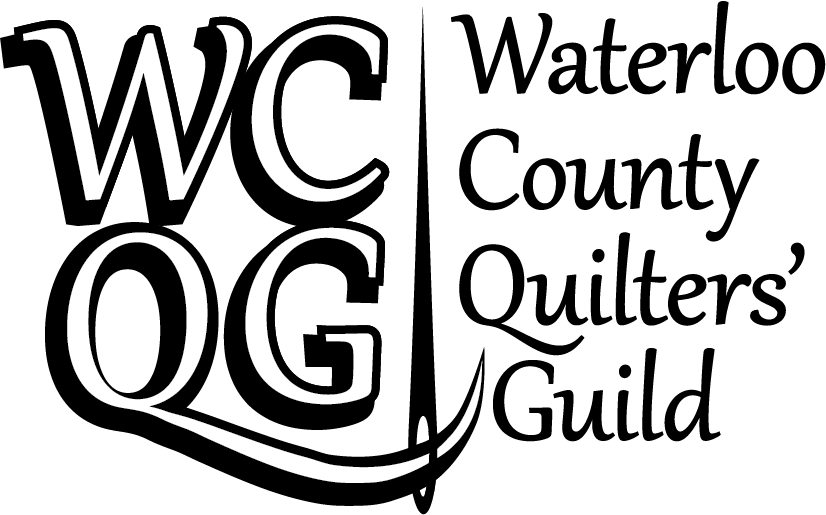 NEW or RENEWAL MEMBERSHIP   2023-2024       FOR MEMBERS PAYING BY CHEQUEYour membership fee can be paid online at the WCQG Online Store or by cheque. This form is only for those paying by cheque. If you are paying online, a form will be incorporated with your payment.CONTACT INFORMATION:PLEASE FILL IT IN ON YOUR COMPUTER OR PRINT CLEARLY Check here if ALL your information is the same as last year.Membership Fees: New Members - $45      Renewing Members - $40     Youth Members - $10 (under 18 years of age)Cheques should be made payable to Waterloo County Quilters’ Guild (a $15.00 NSF fee applies)I have submitted a cheque in the amount of $           	Cheque Number           Please include a completed membership form in the envelope with the payment. Check this box if you DO NOT want your name or contact information printed in our annual Membership Address List or on our website. This membership form can be downloaded, saved in your own name and filled on your computer. Attach the completed form to an email and send to wcqgmembership@gmail.com.Cheques are to be made out to the Waterloo County Quilters’ GuildSend your form and payment to our Membership Coordinator, Laura HurasWaterloo County Quilters' Guild
PO. Box 38044Bridgeport Post OfficeWaterloo, ON N2J 4T9Last Name:      First Name:      Address:           City:      Postal Code:      Email:      Phone:     Phone:     